19  Березня 2020 р.         предмет:  спеціальна технологія гр. МШ-13 професія « Муляр. Штукатур» Викладач: Козиренко В.Б.Тема уроку: Способи, варіанти лицьової кладки стін. Профілі для оброблення швів.Законспектувати та вивчити опорний конспект.ОПОРНИЙ КОНСПЕКТ	Для декоративного оздоблювання будівель, вимуруваних із цегли та інших кам'яних матеріалів, і захисту від атмосферних впливів застосовують : -лицьову і декоративну кладку із цегли; - керамічних і природних каменів; - облицювання природними і штучними матеріалами.Лицьова кладка буває двох видів:    При облицюванні фасадів одночасно з кладкою  не потрібно влаштовувати додаткове риштування і установлювати крпілення для облицювання. Облицьовувати раніше вимуровані стіни можливо тільки в літній час.                                  Варіанти декоративної кладки. 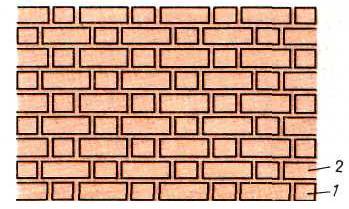     Найбільш розповсюджений варіант кладки це: готичний (польський), який складається з чередуючих рядів, в яких тичкові і ложкові цеглини розміщені по черзі (рис. 1, а) і хрестове складне (рис. 1, б), яке виконується у вигляді чередуючих рядів, в яких по черзі укладені тичковий і дві ложкових цеглини.Рис. 1. Різновид декоративного мурування: а - готична (польська), б - хрестова складна, 1, 2 - ряди кладки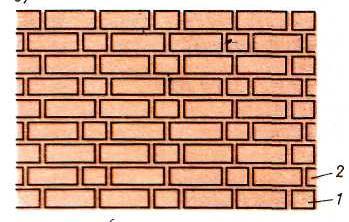 Відповісти на контрольні запитання.Що таке лицьова кладка ?За якою системою перев’язування ведуть лицьове мурування?а) трирядною;б) однорядною;в) багаторядною               3. Фасадні шви лицьової кладки ..                    а) не розшиваються;б) розшиваються;в) залежно від обставин?              4. Чи можна об’єднати декоративну та лицьову кладку?                    а) можна;б) кожен вид має свої особливості;в) виконувати залежно від проекту?Домашнє завдання:Підручник:  Нікуліна А.С., Заславська С.І., Матвєєв Г.П. КАМ’ЯНІ РОБОТИ  ( інтегрований курс модульного навчання) ,  частина ІІІ стор. 75- 77Конструктив-ний елементТехнологічна послідовністьСхематичне позначенняСтіни завтовшки у дві цегли з рисунком швів готичного мурування на фасаді перший ряд зовнішньої верети  -  з чередуючих тичкових і ложкових цеглин, внутрішня верста - цеглини, укладені тичком, забутка - з ложків; другий ряд зовнішньої версти повторяє перший, але з перев'язуванням вертикальних швів на фасаді; внутрішню версту викладають так само, як і зовнішню, а забутку виконують тичками.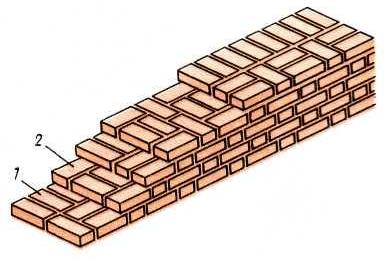 Стіни завтовшки у дві цеглини з рисунком швів хрестового складного мурування на фасадіперший ряд зовнішньої версти - чередуючи тички з двома ложками, внутрішня верста - цеглини, укладенs тичками, забутка з ложків; другий ряд зовнішньої версти повторяє перший, але так, щоб вертикальний шов між ложками розміщався на середині нижчележачого тичка; внутрішня верста- повторяє зовнішню; забутка- складається з тичків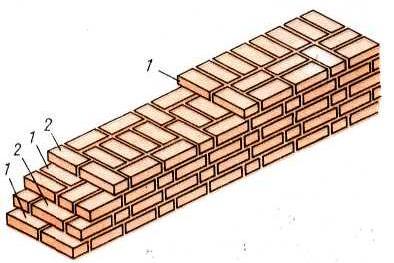 Лицьова- декоративна кладкаШви на лицьовій поверхні декоративного мурування розшивають, спочатку вертикальні, а потім горизонтальні. Форма розшитих швів може бути випуклою, вгнутою, заглибленою або однозрізною . а)-  з суцільним   вертикальним швом, б) - кладка, яка переривається вертикальними швами;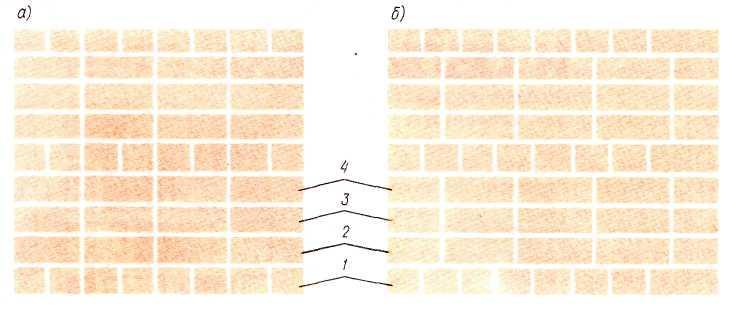 